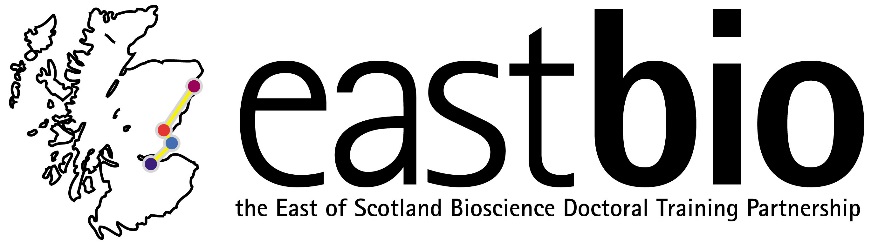 EASTBIO Transferable skills 2018-19Science Communication (for second-year EASTBIO students only - max 41)"Telling Tales: The Importance of Narrative in Science”Training leader: Dr Jonathan Pettitt (University of Aberdeen)Date: Wednesday 13 March, 11.00–16:00pm (approximate times)Venue: Level 7 conference room, Institute of Medical Sciences, Foresterhill, AberdeenSummary: An under-appreciated aspect of science communication, regardless of the audience, is the importance of story-telling. The data rarely “speak for themselves”. Through a series of exercises, we will explore how to build a narrative thread, based on the features common to all stories. These techniques will help make you talks clearer, more accessible and more engaging.